2018 HSTS Registered Installers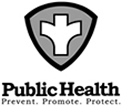 B & B Excavating                                                      (330) 339-4236 or (330) 340-0877B & M Excavating Inc 				(330) 204-3786Bridges Excavating LLC 				(330) 339-7473Brinkman Trenching & Excavating LLC 		(330) 447-6359Dave’s Welding and Excavating 			(740) 254-4858Dirt Cheap Excavating 				(740) 227-0921Diversified Engineering Inc 			(330) 364-1631Fryburg Excavating & Trucking LLC 		(330) 231-0812Gutter Guys, Inc					(330) 329-8979 or (330) 497-9726I & M Excavating, LLC				(330) 231-0231J Miller & Son Excavating, LTD 			(330) 674-7238JND Septic Systems					(330) 289-2016Local Excavating 					(330) 231-1551McDonnell Excavating 				(740) 498-5716Miller Backhoe Service 				(330) 852-4789Milray Excavating, LLC				(330) 763-3440MJ Excavating Ltd					(330) 852-2978Mose Barkman Excavating 			(330) 897-0804Mushrush Utility Contracting Inc.		(330) 339-4001Raber Excavating LLC				(419) 651-2117Robert Miller Excavating 				(330) 893-1065RTC Contracting Inc 				(740) 922-0986Schaar Earthworks					(330) 340-9873Schlabach Excavating, LTD 			(330) 893-2819Schneider Electric & Plumbing Inc 		(330) 359-5492Shetler Services 					(330) 988-4373Siteworks Services LLC 				(330) 323-2731Stark Aeration & Excavation, Inc 			(330) 494-5095Stingel Excavating LTD 				(330) 852-3294TDT Septic & Excavating				(330) 407-6025Trico Construction LLC				(330) 432-7909Tucson, Inc                                                                (330) 339-4935Valleyview Excavating 				(330) 763-1088Yoder Excavating, LLC 				(330) 897-4081